Статья на тему: «С 04.11.2022 вступил в силу Федеральный закон от 04.11.2022 № 434-ФЗ «О внесении изменений в Трудовой кодекс Российской Федерации»С 04.11.2022 вступил в силу Федеральный закон от 04.11.2022 № 434-ФЗ «О внесении изменений в Трудовой кодекс Российской Федерации», в соответствии с которым дополнен перечень оснований для прекращения трудового договора по обстоятельствам, не зависящим от воли сторон.В качестве такого основания определен призыв работодателя - физлица или работодателя, являющегося единственным учредителем (участником) юридического лица, на военную службу по мобилизации, если такой работодатель не уполномочил другое лицо на осуществление своих прав и исполнение своих обязанностей в качестве работодателя.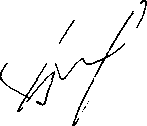 Заместитель прокурора района	7	Ю.Ю.	Березовиченко